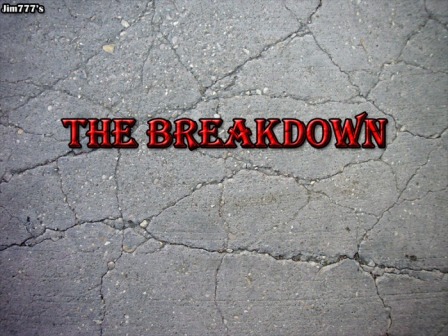 Pros & ConsIn this thread I will be breaking down all the updates that we have coming in Home client update 1.3, giving pros, cons, and just thoughts about this massive update for this service we know and love.

 This thread will be updated as we get closer to the launch of version 1.3 and find out more details --Universal Game Launching--

 Pros:Start your favorite games from home without using XMBReturn to Home without using XMB 
Cons:Can't launch with friendsDon't get a little note under your saying what your launching intoAlready exists via In-Game XMB
Thoughts
This is something that a lot of people asked for but we really don't need, since you can do ALL this with in game XMB. Still its nice to see more CB things coming into OB.--In Store Previewing/Renting--

Pros:Finally we get to see how an item looks before we buy itYou can preview many items at once so you can pick a good comboYou can also see furniture before you buy it The renting would seem to mean you can see a personal space before you buy itYou can now track your items under your profileCons:This may make items a bit more vulnerable to hackers (I have no backup of that I'm just guessing) Notes
These are proof that the managers listen to us when they make updates to home almost everything in 1.3 has been asked for here on the forums!--Camera--

Pros: Take pics of your friends, enemies, events, etc and store on HDD Frame in your personal spaceBoth first and third person view allow for you to capture any moment in just the right wayYou can finally get some use out of stage set, if nothing else then taking pics with custom lightingCons:I really can't think of anyNotes
Another heavily requested feature that now will make screenshots a thing of the past--New Emotes/Dances--

Pros:More ways to express yourself in Home You can now flip a coinyou can now play the "I am thinking of a number between 1 and 100..." game (couldn't we already do that via text?)Cons:None 
  --Other Tweaks & Fixes-- 

Ability to make portable items (bubble machines) vanish on your screenthis will help free up games like Siren and help everyone no be annoyed by the infamous bubble machinesthis will cut down on lag when lots are droppedFixed target system

New clothing options

Up your cache sizeThis means devoting more memory to Home if you wish  Updated queuing system (background downloading)Written by Jim777
Edited by Jim777
Approved by Elirox
Illustrations by DWeezy91
Published by DWeezy91